ОТЗЫВ РУКОВОДИТЕЛЯ ВЫПУСКНОЙ КВАЛИФИКАЦИОННОЙ РАБОТЫКвалификационная работа выполнена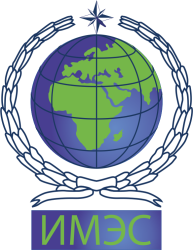 Автономная некоммерческая организация высшего образованияИНСТИТУТ МЕЖДУНАРОДНЫХ ЭКОНОМИЧЕСКИХ СВЯЗЕЙ ECONOMIC RELATIONSСтудентомНаправление подготовкиПрофильТема работы1. Актуальность выбранной темы1. Актуальность выбранной темы1. Актуальность выбранной темы1. Актуальность выбранной темы2. Качество оформления материала и результатов2. Качество оформления материала и результатов2. Качество оформления материала и результатов2. Качество оформления материала и результатов2. Качество оформления материала и результатов3. Соответствие подготовки глав работы утвержденному графику (заданию на ВКР)3. Соответствие подготовки глав работы утвержденному графику (заданию на ВКР)3. Соответствие подготовки глав работы утвержденному графику (заданию на ВКР)3. Соответствие подготовки глав работы утвержденному графику (заданию на ВКР)3. Соответствие подготовки глав работы утвержденному графику (заданию на ВКР)3. Соответствие подготовки глав работы утвержденному графику (заданию на ВКР)4. Главные достоинства работы4. Главные достоинства работы4. Главные достоинства работы5. Недостатки и замечания по работе5. Недостатки и замечания по работе5. Недостатки и замечания по работе6. Самостоятельность полученных выводов 6. Самостоятельность полученных выводов 6. Самостоятельность полученных выводов 6. Самостоятельность полученных выводов 6. Самостоятельность полученных выводов 6. Самостоятельность полученных выводов 7. Общее заключение по работе и рекомендации о допуске к защите 7. Общее заключение по работе и рекомендации о допуске к защите 7. Общее заключение по работе и рекомендации о допуске к защите 7. Общее заключение по работе и рекомендации о допуске к защите 7. Общее заключение по работе и рекомендации о допуске к защите 7. Общее заключение по работе и рекомендации о допуске к защите (без указания оценки)(без указания оценки)Руководитель ВКР(ученая степень, звание, Ф.И.О., подпись)(ученая степень, звание, Ф.И.О., подпись)